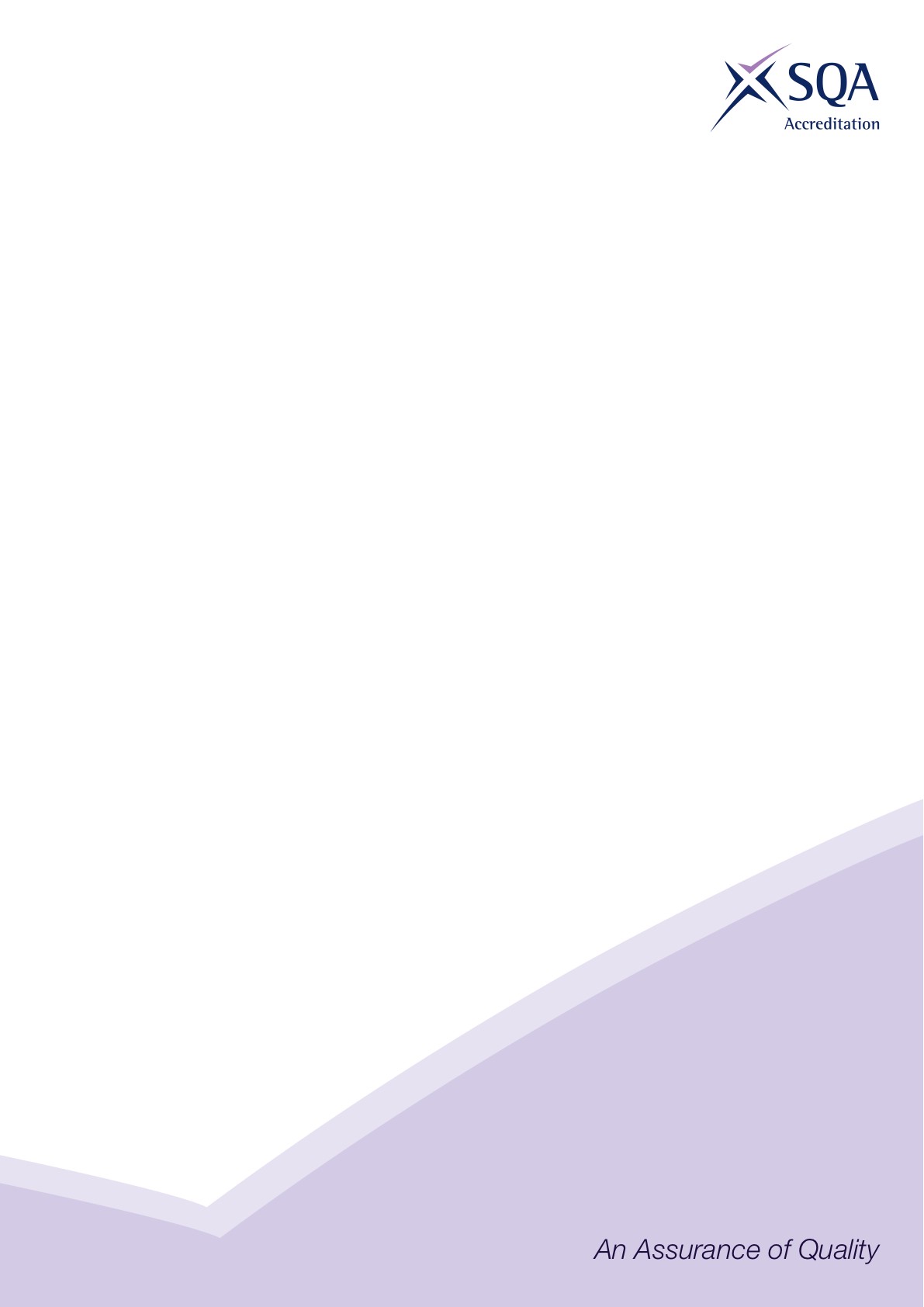 SVQ in Pharmacy Services at SCQF Level 8Core Skills SignpostingCore Skills SignpostingSectorPharmacy ServicesQualification Title(s)SVQ in Pharmacy Services at SCQF Level 8Developed bySkills for Health and JusticeApproved by ACG7 March 2018Version 2NOS prefix and titleCommunicationICTProblem SolvingNumeracyWorking with othersMandatory section					The numbers listed below indicate the SCQF Levels of the Core SkillsMandatory section					The numbers listed below indicate the SCQF Levels of the Core SkillsMandatory section					The numbers listed below indicate the SCQF Levels of the Core SkillsMandatory section					The numbers listed below indicate the SCQF Levels of the Core SkillsMandatory section					The numbers listed below indicate the SCQF Levels of the Core SkillsMandatory section					The numbers listed below indicate the SCQF Levels of the Core SkillsSFHPHARM02 Provide an effective and responsive pharmacy service63535SFHPHARM03 Respond to pharmaceutical queries and requests for information64535SFHPHARM08 Confirm prescription validity64545SFHPHARM09 Assemble prescribed items53443SFHPHARM10 Issue prescribed items64534SFHPHARM12 Order pharmaceutical stock54343SFHPHARM28 Undertake the final accuracy check of dispensed medicines and products53635SFHPHARM29 Retrieve and reconcile information about an individual’s medicines63636SFHPHARM31 Confirm the suitability of an individual's medicines for use and ensure sufficient supply63636SFHPHARM33 Order medicines and products for individuals54536SFHGEN39 Contribute to effective multidisciplinary team working5-5-5SCDHSC0033 Develop your practice through reflection and learning5-5-5Additional section (not mandatory)Additional section (not mandatory)Additional section (not mandatory)Additional section (not mandatory)Additional section (not mandatory)Additional section (not mandatory)SFHPHARM04 Provide advice on non-prescribed medicines and products63444SFHPHARM11 Prepare extemporaneous medicines54544SFHPHARM17 Manufacture and assemble medicinal products53333SFHPHARM19 Prepare aseptic products53333SFHHT2 Communicate with individuals about promoting their health and wellbeing53334SFHPHARM25 Supply dressings and appliances53435SFHPHARM23 Check documentation and materials prior to the preparation of aseptic products53534SFHPHARM26 Process pharmacy information for appropriate reimbursement and remuneration43343